Jackson County Fire District 4				Monthly Report: July 2023	Total Number of Incidents for July 2023	86Average Response time Dispatched and cancelled enroute calls have been excludedMonthly Call Volume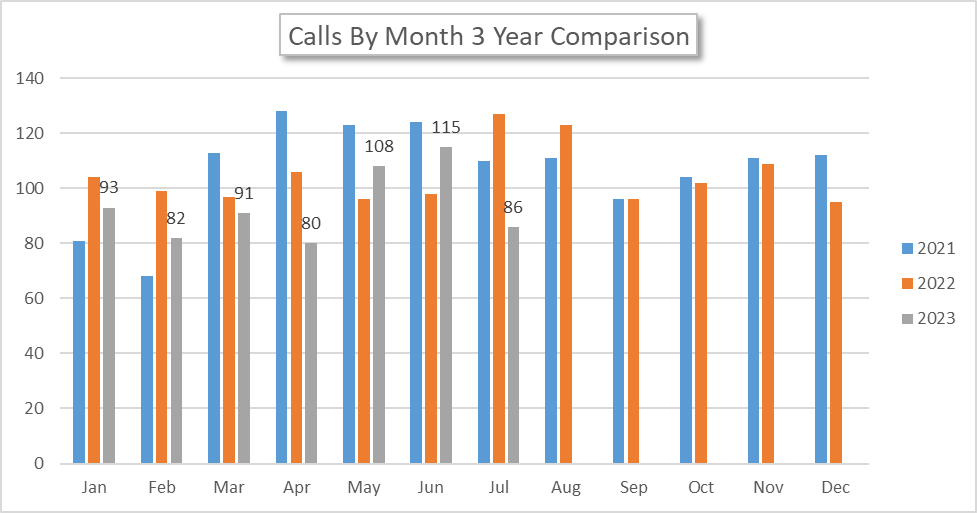 Breakdown by Major Incident Type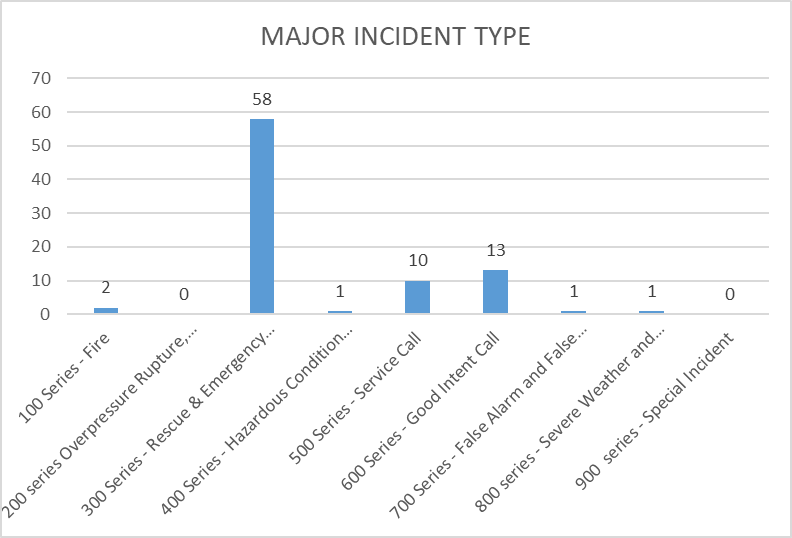 Call History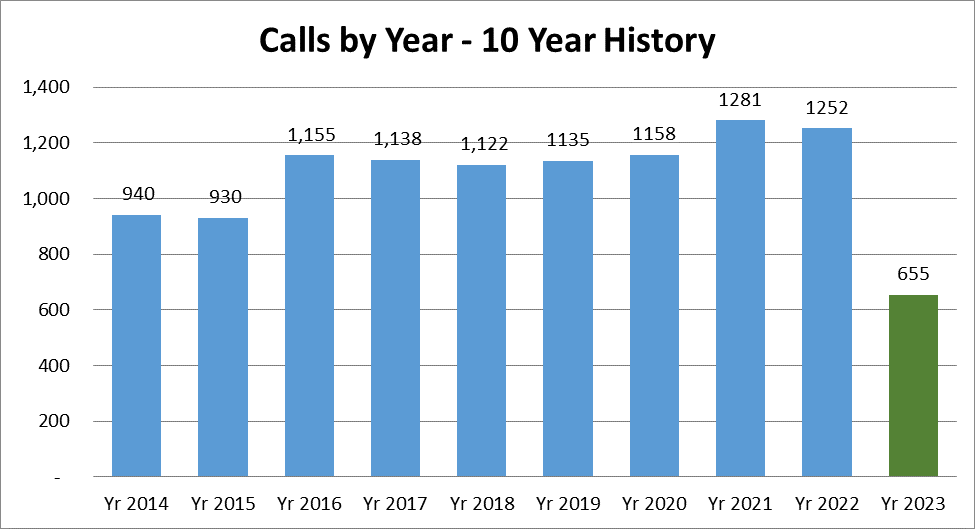 Average Response Time# of CallsCity limits6:3949Non City/Rural10:3326MAJOR INCIDENT TYPE# INCIDENTS% of TOTAL100 Series - Fire22.33%200 series Overpressure Rupture, Explosion, Overheat No Fire00.00%300 Series - Rescue & Emergency Medical Service5867.44%400 Series - Hazardous Condition (No Fire)11.16%500 Series - Service Call1011.63%600 Series - Good Intent Call1315.12%700 Series - False Alarm and False Call11.16%800 series - Severe Weather and Natural Disaster11.16%900  series - Special Incident00.00%TOTAL86100%